Woche vom 21.06.-25.06.2021.-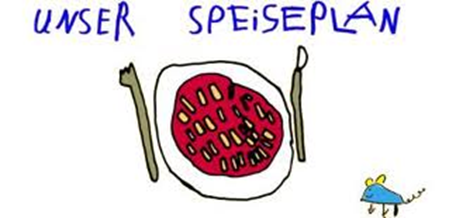 Woche vom 21.06.-25.06.2021Montag: Cannelloni BologneseDienstag:LachsnudelnMittwoch:	Maultaschen in BrüheDonnerstag: Fischstäbchen, Herzoginkartoffel, ErbsenFreitag:Nudeln mit TomatensoßeFrühstück und Mittagessen je 3,00 Euro